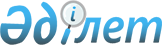 О внесении изменений и дополнений в решение маслихата от 25 декабря 2018 года № 258 "О бюджетах села, поселка, сельских округов Аулиекольского района на 2019-2021 годы"
					
			С истёкшим сроком
			
			
		
					Решение маслихата Аулиекольского района Костанайской области от 26 июня 2019 года № 316. Зарегистрировано Департаментом юстиции Костанайской области 3 июля 2019 года № 8568. Прекращено действие в связи с истечением срока
      В соответствии со статьей 106 Бюджетного кодекса Республики Казахстан от 4 декабря 2008 года Аулиекольский районный маслихат РЕШИЛ:
      1. Внести в решение маслихата "О бюджетах села, поселка, сельских округов Аулиекольского района на 2019-2021 годы" от 25 декабря 2018 года № 258, (опубликовано 3 января 2019 года в Эталонном контрольном банке нормативных правовых актов Республики Казахстан, зарегистрировано в Реестре государственной регистрации нормативных правовых актов № 8202) следующие изменения и дополнения:
      пункт 1 указанного решения изложить в новой редакции:
      "1. Утвердить бюджет села Аулиеколь на 2019-2021 годы согласно приложениям 1, 2, и 3 соответственно, в том числе на 2019 год в следующих объемах:
      1) доходы – 419147,0 тысяч тенге, в том числе по:
      налоговым поступлениям – 52394,0 тысячи тенге;
      неналоговым поступлениям – 268,0 тысяч тенге;
      поступлениям от продажи основного капитала – 0,0 тысяч тенге;
      поступлениям трансфертов – 366485,0 тысяч тенге;
      2) затраты – 422515,3 тысячи тенге;
      3) чистое бюджетное кредитование – 0,0 тысяч тенге;
      4) сальдо по операциям с финансовыми активами – 0,0 тысяч тенге;
      5) дефицит (профицит) бюджета – -3368,3 тысячи тенге;
      6) финансирование дефицита (использование профицита) бюджета – 3368,3 тысячи тенге.";
      пункт 1-2 указанного решения изложить в новой редакции:
      "1-2. Учесть, что в бюджете села Аулиеколь на 2019 год предусмотрено поступление целевого текущего трансферта из республиканского и областного бюджетов на реализацию мероприятий в рамках проекта "Ауыл-Ел бесiгi".";
      дополнить указанное решение пунктами 1-3, 1-4 следующего содержания:
      "1-3. Учесть, что в бюджете села Аулиеколь на 2019 год предусмотрено поступление целевого текущего трансферта из республиканского бюджета на повышение заработной платы отдельных категорий административных государственных служащих.
      1-4. Учесть, что в бюджете села Аулиеколь на 2019 год предусмотрено поступление целевого текущего трансферта из республиканского бюджета на повышение заработной платы отдельных категорий гражданских служащих, работников организаций, содержащихся за счет средств государственного бюджета, работников казенных предприятий.";
      пункт 3 указанного решения изложить в новой редакции:
      "3. Утвердить бюджет поселка Кушмурун на 2019-2021 годы согласно приложениям 4, 5 и 6 соответственно, в том числе на 2019 год в следующих объемах:
      1) доходы – 145427,0 тысяч тенге, в том числе по:
      налоговым поступлениям – 22297,0 тысяч тенге;
      неналоговым поступлениям – 430,0 тысяч тенге;
      поступлениям от продажи основного капитала – 0,0 тысяч тенге;
      поступлениям трансфертов – 122700,0 тысяч тенге;
      2) затраты – 151860,4 тысячи тенге;
      3) чистое бюджетное кредитование – 0,0 тысяч тенге;
      4) сальдо по операциям с финансовыми активами – 0,0 тысяч тенге;
      5) дефицит (профицит) бюджета – -6433,4 тысячи тенге;
      6) финансирование дефицита (использование профицита) бюджета – 6433,4 тысячи тенге.";
      дополнить указанное решение пунктами 3-2, 3-3 следующего содержания:
      "3-2. Учесть, что в бюджете поселка Кушмурун на 2019 год предусмотрено поступление целевого текущего трансферта из республиканского бюджета на повышение заработной платы отдельных категорий административных государственных служащих.
      3-3. Учесть, что в бюджете поселка Кушмурун на 2019 год предусмотрено поступление целевого текущего трансферта из республиканского бюджета на повышение заработной платы отдельных категорий гражданских служащих, работников организаций, содержащихся за счет средств государственного бюджета, работников казенных предприятий.";
      пункт 5 указанного решения изложить в новой редакции:
      "5. Утвердить бюджет Аманкарагайского сельского округа на 2019-2021 годы согласно приложениям 7, 8 и 9 соответственно, в том числе на 2019 год в следующих объемах:
      1) доходы – 84379,0 тысяч тенге, в том числе по:
      налоговым поступлениям – 30468,0 тысяч тенге;
      неналоговым поступлениям – 68,0 тысяч тенге;
      поступлениям от продажи основного капитала – 0,0 тысяч тенге;
      поступлениям трансфертов – 53843,0 тысячи тенге;
      2) затраты – 93666,1 тысяча тенге;
      3) чистое бюджетное кредитование – 0,0 тысяч тенге;
      4) сальдо по операциям с финансовыми активами – 0,0 тысяч тенге;
      5) дефицит (профицит) бюджета – -9287,1 тысяча тенге;
      6) финансирование дефицита (использование профицита) бюджета – 9287,1 тысяча тенге.";
      дополнить указанное решение пунктами 5-1, 5-2 следующего содержания:
      "5-1. Учесть, что в бюджете Аманкарагайского сельского округа на 2019 год предусмотрено поступление целевого текущего трансферта из республиканского бюджета на повышение заработной платы отдельных категорий административных государственных служащих.
      5-2. Учесть, что в бюджете Аманкарагайского сельского округа на 2019 год предусмотрено поступление целевого текущего трансферта из республиканского бюджета на повышение заработной платы отдельных категорий гражданских служащих, работников организаций, содержащихся за счет средств государственного бюджета, работников казенных предприятий.";
      пункт 7 указанного решения изложить в новой редакции:
      "7. Утвердить бюджет Диевского сельского округа на 2019-2021 годы согласно приложениям 10, 11 и 12 соответственно, в том числе на 2019 год в следующих объемах:
      1) доходы – 16568,0 тысяч тенге, в том числе по:
      налоговым поступлениям – 5651,0 тысяча тенге;
      неналоговым поступлениям – 78,0 тысяч тенге;
      поступлениям от продажи основного капитала – 0,0 тысяч тенге;
      поступлениям трансфертов – 10839,0 тысяч тенге;
      2) затраты – 17854,8 тысяч тенге;
      3) чистое бюджетное кредитование – 0,0 тысяч тенге;
      4) сальдо по операциям с финансовыми активами – 0,0 тысяч тенге;
      5) дефицит (профицит) бюджета – -1286,8 тысяч тенге;
      6) финансирование дефицита (использование профицита) бюджета – 1286,8 тысяч тенге.";
      дополнить указанное решение пунктами 7-1, 7-2 следующего содержания:
      "7-1. Учесть, что в бюджете Диевского сельского округа на 2019 год предусмотрено поступление целевого текущего трансферта из республиканского бюджета на повышение заработной платы отдельных категорий административных государственных служащих.
      7-2. Учесть, что в бюджете Диевского сельского округа на 2019 год предусмотрено поступление целевого текущего трансферта из республиканского бюджета на повышение заработной платы отдельных категорий гражданских служащих, работников организаций, содержащихся за счет средств государственного бюджета, работников казенных предприятий.";
      пункт 9 указанного решения изложить в новой редакции:
      "9. Утвердить бюджет Новонежинского сельского округа на 2019-2021 годы согласно приложениям 13, 14 и 15 соответственно, в том числе на 2019 год в следующих объемах:
      1) доходы – 37517,0 тысяч тенге, в том числе по:
      налоговым поступлениям –11207,0 тысяч тенге;
      неналоговым поступлениям – 60,0 тысяч тенге;
      поступлениям от продажи основного капитала – 0,0 тысяч тенге;
      поступлениям трансфертов – 26250,0 тысяч тенге;
      2) затраты – 42348,0 тысяч тенге;
      3) чистое бюджетное кредитование – 0,0 тысяч тенге;
      4) сальдо по операциям с финансовыми активами – 0,0 тысяч тенге;
      5) дефицит (профицит) бюджета – -4831,0 тысяча тенге;
      6) финансирование дефицита (использование профицита) бюджета – 4831,0 тысяча тенге.";
      дополнить указанное решение пунктами 9-1, 9-2 следующего содержания:
      9-1. Учесть, что в бюджете Новонежинского сельского округа на 2019 год предусмотрено поступление целевого текущего трансферта из республиканского бюджета на повышение заработной платы отдельных категорий административных государственных служащих.
      9-2. Учесть, что в бюджете Новонежинского сельского округа на 2019 год предусмотрено поступление целевого текущего трансферта из республиканского бюджета на повышение заработной платы отдельных категорий гражданских служащих, работников организаций, содержащихся за счет средств государственного бюджета, работников казенных предприятий.";
      приложения 1, 4, 7, 10 и 13 указанного решения изложить в новой редакции согласно приложениям 1, 2, 3, 4 и 5 к настоящему решению.
      2. Настоящее решение вводится в действие с 1 января 2019 года. Бюджет села Аулиеколь Аулиекольского района на 2019 год Бюджет поселка Кушмурун Аулиекольского района на 2019 год Бюджет Аманкарагайского сельского округа Аулиекольского района на 2019 год Бюджет Диевского сельского округа Аулиекольского района на 2019 год Бюджет Новонежинского сельского округа Аулиекольского района на 2019 год
					© 2012. РГП на ПХВ «Институт законодательства и правовой информации Республики Казахстан» Министерства юстиции Республики Казахстан
				Приложение 1
к решению маслихата
от 26 июня 2019 года № 316Приложение 1
к решению маслихата
от 25 декабря 2018 года № 258
Категория
Категория
Категория
Категория
Категория
Сумма, тысяч тенге
Класс
Класс
Класс
Класс
Сумма, тысяч тенге
Подкласс
Подкласс
Подкласс
Сумма, тысяч тенге
Наименование
Сумма, тысяч тенге
I. Доходы
419147,0
1
Налоговые поступления
52394,0
01
Подоходный налог 
25401,0
2
Индивидуальный подоходный налог 
25401,0
04
Налоги на собственность
26920,0
1
Налоги на имущество
545,0
3
Земельный налог
1473,0
4
Налог на транспортные средства
24902,0
05
Внутренние налоги на товары, работы и услуги
73,0
4
Сборы за ведение предпринимательской и профессиональной деятельности
73,0
2
Неналоговые поступления
268,0
01
Доходы от государственной собственности
268,0
5
Доходы от аренды имущества, находящегося в государственной собственности
268,0
4
Поступления трансфертов
366485,0
02
Трансферты из вышестоящих органов государственного управления
366485,0
3
Трансферты из районного (города областного значения) бюджета
366485,0
Функциональная группа
Функциональная группа
Функциональная группа
Функциональная группа
Функциональная группа
Сумма, тысяч тенге
Функциональная подгруппа
Функциональная подгруппа
Функциональная подгруппа
Функциональная подгруппа
Сумма, тысяч тенге
Администратор бюджетных программ
Администратор бюджетных программ
Администратор бюджетных программ
Сумма, тысяч тенге
Программа
Программа
Сумма, тысяч тенге
Наименование
Сумма, тысяч тенге
II. Затраты
422515,3
01
Государственные услуги общего характера
26166,0
1
Представительные, исполнительные и другие органы, выполняющие общие функции государственного управления
26166,0
124
Аппарат акима города районного значения, села, поселка, сельского округа
26166,0
001
Услуги по обеспечению деятельности акима города районного значения, села, поселка, сельского округа
26166,0
04
Образование
137372,0
1
Дошкольное воспитание и обучение
137372,0
124
Аппарат акима города районного значения, села, поселка, сельского округа
137372,0
004
Дошкольное воспитание и обучение и организация медицинского обслуживания в организациях дошкольного воспитания и обучения
137372,0
07
Жилищно-коммунальное хозяйство
45849,3
3
Благоустройство населенных пунктов
45849,3
124
Аппарат акима города районного значения, села, поселка, сельского округа
45849,3
008
Освещение улиц в населенных пунктах
9500,0
009
Обеспечение санитарии в населенных пунктах
1000,0
010
Содержание мест захоронений и погребение безродных
225,0
011
Благоустройство и озеленение населенных пунктов
35124,3
12
Транспорт и коммуникации
5779,0
1
Автомобильный транспорт
5779,0
124
Аппарат акима города районного значения, села, поселка, сельского округа
5779,0
013
Обеспечение функционирования автомобильных дорог в городах районного значения, селах, поселках, сельских округах
5779,0
13
Прочие
207349,0
9
Прочие
207349,0
124
Аппарат акима города районного значения, села, поселка, сельского округа
207349,0
057
Реализация мероприятий по социальной и инженерной инфраструктуре в сельских населенных пунктах в рамках проекта "Ауыл-Ел бесігі"
207349,0
III. Чистое бюджетное кредитование
0,0
IV. Сальдо по операциям с финансовыми активами
0,0
V. Дефицит (профицит) бюджета
-3368,3
VI. Финансирование дефицита (использование профицита) бюджета
3368,3Приложение 2
к решению маслихата
от 26 июня 2019 года № 316Приложение 4
к решению маслихата
от 25 декабря 2018 года № 258
Категория
Категория
Категория
Категория
Категория
Сумма, тысяч тенге
Класс
Класс
Класс
Класс
Сумма, тысяч тенге
Подкласс
Подкласс
Подкласс
Сумма, тысяч тенге
Наименование
Сумма, тысяч тенге
I. Доходы
145427,0
1
Налоговые поступления
22297,0
01
Подоходный налог 
6668,0
2
Индивидуальный подоходный налог 
6668,0
04
Налоги на собственность
15629,0
1
Налоги на имущество
204,0
3
Земельный налог
450,0
4
Налог на транспортные средства
14975,0
2
Неналоговые поступления
430,0
01
Доходы от государственной собственности
430,0
5
Доходы от аренды имущества, находящегося в государственной собственности
430,0
4
Поступления трансфертов
122700,0
02
Трансферты из вышестоящих органов государственного управления
122700,0
3
Трансферты из районного (города областного значения) бюджета
122700,0
Функциональная группа
Функциональная группа
Функциональная группа
Функциональная группа
Функциональная группа
Сумма, тысяч тенге
Функциональная подгруппа
Функциональная подгруппа
Функциональная подгруппа
Функциональная подгруппа
Сумма, тысяч тенге
Администратор бюджетных программ
Администратор бюджетных программ
Администратор бюджетных программ
Сумма, тысяч тенге
Программа
Программа
Сумма, тысяч тенге
Наименование
Сумма, тысяч тенге
II. Затраты
151860,4
01
Государственные услуги общего характера
28846,1
1
Представительные, исполнительные и другие органы, выполняющие общие функции государственного управления
28846,1
124
Аппарат акима города районного значения, села, поселка, сельского округа
28846,1
001
Услуги по обеспечению деятельности акима города районного значения, села, поселка, сельского округа
28846,1
04
Образование
109683,0
1
Дошкольное воспитание и обучение
109683,0
124
Аппарат акима города районного значения, села, поселка, сельского округа
109683,0
004
Дошкольное воспитание и обучение и организация медицинского обслуживания в организациях дошкольного воспитания и обучения
109683,0
07
Жилищно-коммунальное хозяйство
10331,3
3
Благоустройство населенных пунктов
10331,3
124
Аппарат акима города районного значения, села, поселка, сельского округа
10331,3
008
Освещение улиц в населенных пунктах
1050,0
009
Обеспечение санитарии в населенных пунктах
900,9
011
Благоустройство и озеленение населенных пунктов
8380,4
12
Транспорт и коммуникации
3000,0
1
Автомобильный транспорт
3000,0
124
Аппарат акима города районного значения, села, поселка, сельского округа
3000,0
013
Обеспечение функционирования автомобильных дорог в городах районного значения, селах, поселках, сельских округах
3000,0
III. Чистое бюджетное кредитование
0,0
IV. Сальдо по операциям с финансовыми активами
0,0
V. Дефицит (профицит) бюджета
-6433,4
VI. Финансирование дефицита (использование профицита) бюджета
6433,4Приложение 3
к решению маслихата
от 26 июня 2019 года № 316Приложение 7
к решению маслихата
от 25 декабря 2018 года № 258
Категория
Категория
Категория
Категория
Категория
Сумма, тысяч тенге
Класс
Класс
Класс
Класс
Сумма, тысяч тенге
Подкласс
Подкласс
Подкласс
Сумма, тысяч тенге
Наименование
Сумма, тысяч тенге
I. Доходы
84379,0
1
Налоговые поступления
30468,0
01
Подоходный налог 
15000,0
2
Индивидуальный подоходный налог 
15000,0
04
Налоги на собственность
15468,0
1
Налоги на имущество
185,0
3
Земельный налог
682,0
4
Налог на транспортные средства
14601,0
2
Неналоговые поступления
68,0
01
Доходы от государственной собственности
68,0
5
Доходы от аренды имущества, находящегося в государственной собственности
68,0
4
Поступления трансфертов
53843,0
02
Трансферты из вышестоящих органов государственного управления
53843,0
3
Трансферты из районного (города областного значения) бюджета
53843,0
Функциональная группа
Функциональная группа
Функциональная группа
Функциональная группа
Функциональная группа
Сумма, тысяч тенге
Функциональная подгруппа
Функциональная подгруппа
Функциональная подгруппа
Функциональная подгруппа
Сумма, тысяч тенге
Администратор бюджетных программ
Администратор бюджетных программ
Администратор бюджетных программ
Сумма, тысяч тенге
Программа
Программа
Сумма, тысяч тенге
Наименование
Сумма, тысяч тенге
II. Затраты
93666,1
01
Государственные услуги общего характера
27039,1
1
Представительные, исполнительные и другие органы, выполняющие общие функции государственного управления
27039,1
124
Аппарат акима города районного значения, села, поселка, сельского округа
27039,1
001
Услуги по обеспечению деятельности акима города районного значения, села, поселка, сельского округа
27039,1
04
Образование
51577,0
1
Дошкольное воспитание и обучение
43699,0
124
Аппарат акима города районного значения, села, поселка, сельского округа
43699,0
004
Дошкольное воспитание и обучение и организация медицинского обслуживания в организациях дошкольного воспитания и обучения
43699,0
2
Начальное, основное среднее и общее среднее образование
7878,0
124
Аппарат акима города районного значения, села, поселка, сельского округа
7878,0
005
Организация бесплатного подвоза учащихся до ближайшей школы и обратно в сельской местности
7878,0
07
Жилищно-коммунальное хозяйство
12050,0
3
Благоустройство населенных пунктов
12050,0
124
Аппарат акима города районного значения, села, поселка, сельского округа
12050,0
008
Освещение улиц в населенных пунктах
5560,0
009
Обеспечение санитарии населенных пунктов
1500,0
011
Благоустройство и озеленение населенных пунктов
4990,0
12
Транспорт и коммуникации
3000,0
1
Автомобильный транспорт
3000,0
124
Аппарат акима города районного значения, села, поселка, сельского округа
3000,0
013
Обеспечение функционирования автомобильных дорог в городах районного значения, селах, поселках, сельских округах
3000,0
III. Чистое бюджетное кредитование
0,0
IV. Сальдо по операциям с финансовыми активами
0,0
V. Дефицит (профицит) бюджета
-9287,1
VI. Финансирование дефицита (использование профицита) бюджета
9287,1Приложение 4
к решению маслихата
от 26 июня 2019 года № 316Приложение 10
к решению маслихата
от 25 декабря 2018 года № 258
Категория
Категория
Категория
Категория
Категория
Сумма, тысяч тенге
Класс
Класс
Класс
Класс
Сумма, тысяч тенге
Подкласс
Подкласс
Подкласс
Сумма, тысяч тенге
Наименование
Сумма, тысяч тенге
I. Доходы
16568,0
1
Налоговые поступления
5651,0
01
Подоходный налог 
1519,0
2
Индивидуальный подоходный налог 
1519,0
04
Налоги на собственность
4132,0
1
Налоги на имущество
67,0
3
Земельный налог
140,0
4
Налог на транспортные средства
3925,0
2
Неналоговые поступления
78,0
01
Доходы от государственной собственности
78,0
5
Доходы от аренды имущества, находящегося в государственной собственности
78,0
4
Поступления трансфертов
10839,0
02
Трансферты из вышестоящих органов государственного управления
10839,0
3
Трансферты из районного (города областного значения) бюджета
10839,0
Функциональная группа
Функциональная группа
Функциональная группа
Функциональная группа
Функциональная группа
Сумма, тысяч тенге
Функциональная подгруппа
Функциональная подгруппа
Функциональная подгруппа
Функциональная подгруппа
Сумма, тысяч тенге
Администратор бюджетных программ
Администратор бюджетных программ
Администратор бюджетных программ
Сумма, тысяч тенге
Программа
Программа
Сумма, тысяч тенге
Наименование
Сумма, тысяч тенге
II. Затраты
17854,8
01
Государственные услуги общего характера
15930,0
1
Представительные, исполнительные и другие органы, выполняющие общие функции государственного управления
15930,0
124
Аппарат акима города районного значения, села, поселка, сельского округа
15930,0
001
Услуги по обеспечению деятельности акима города районного значения, села, поселка, сельского округа
15930,0
04
Образование
1624,8
2
Начальное, основное среднее и общее среднее образование
1624,8
124
Аппарат акима города районного значения, села, поселка, сельского округа
1624,8
005
Организация бесплатного подвоза учащихся до ближайшей школы и обратно в сельской местности
1624,8
12
Транспорт и коммуникации
300,0
1
Автомобильный транспорт
300,0
124
Аппарат акима города районного значения, села, поселка, сельского округа
300,0
013
Обеспечение функционирования автомобильных дорог в городах районного значения, селах, поселках, сельских округах
300,0
III. Чистое бюджетное кредитование
0,0
IV. Сальдо по операциям с финансовыми активами
0,0
V. Дефицит (профицит) бюджета
-1286,8
VI. Финансирование дефицита (использование профицита) бюджета
1286,8Приложение 5
к решению маслихата
от 26 июня 2019 года № 316Приложение 13
к решению маслихата
от 25 декабря 2018 года № 258
Категория
Категория
Категория
Категория
Категория
Сумма, тысяч тенге
Класс
Класс
Класс
Класс
Сумма, тысяч тенге
Подкласс
Подкласс
Подкласс
Сумма, тысяч тенге
Наименование
Сумма, тысяч тенге
I. Доходы
37517,0
1
Налоговые поступления
11207,0
01
Подоходный налог 
6383,0
2
Индивидуальный подоходный налог 
6383,0
04
Налоги на собственность
4824,0
1
Налоги на имущество
50,0
3
Земельный налог
383,0
4
Налог на транспортные средства
4391,0
2
Неналоговые поступления
60,0
01
Доходы от государственной собственности
60,0
5
Доходы от аренды имущества, находящегося в государственной собственности
60,0
4
Поступления трансфертов
26250,0
02
Трансферты из вышестоящих органов государственного управления
26250,0
3
Трансферты из районного (города областного значения) бюджета
26250,0
Функциональная группа
Функциональная группа
Функциональная группа
Функциональная группа
Функциональная группа
Сумма, тысяч тенге
Функциональная подгруппа
Функциональная подгруппа
Функциональная подгруппа
Функциональная подгруппа
Сумма, тысяч тенге
Администратор бюджетных программ
Администратор бюджетных программ
Администратор бюджетных программ
Сумма, тысяч тенге
Программа
Программа
Сумма, тысяч тенге
Наименование
Сумма, тысяч тенге
II. Затраты
42348,0
01
Государственные услуги общего характера
18007,0
1
Представительные, исполнительные и другие органы, выполняющие общие функции государственного управления
18007,0
124
Аппарат акима города районного значения, села, поселка, сельского округа
18007,0
001
Услуги по обеспечению деятельности акима города районного значения, села, поселка, сельского округа
18007,0
04
Образование
22070,0
1
Дошкольное воспитание и обучение
21514,0
124
Аппарат акима города районного значения, села, поселка, сельского округа
21514,0
004
Дошкольное воспитание и обучение и организация медицинского обслуживания в организациях дошкольного воспитания и обучения
21514,0
2
Начальное, основное среднее и общее среднее образование
556,0
124
Аппарат акима города районного значения, села, поселка, сельского округа
556,0
005
Организация бесплатного подвоза учащихся до ближайшей школы и обратно в сельской местности
556,0
07
Жилищно-коммунальное хозяйство
2271,0
3
Благоустройство населенных пунктов
2271,0
124
Аппарат акима города районного значения, села, поселка, сельского округа
2271,0
008
Освещение улиц в населенных пунктах
850,0
011
Благоустройство и озеленение населенных пунктов
1421,0
III. Чистое бюджетное кредитование
0,0
IV. Сальдо по операциям с финансовыми активами
0,0
V. Дефицит (профицит) бюджета
-4831,0
VI. Финансирование дефицита (использование профицита) бюджета
4831,0